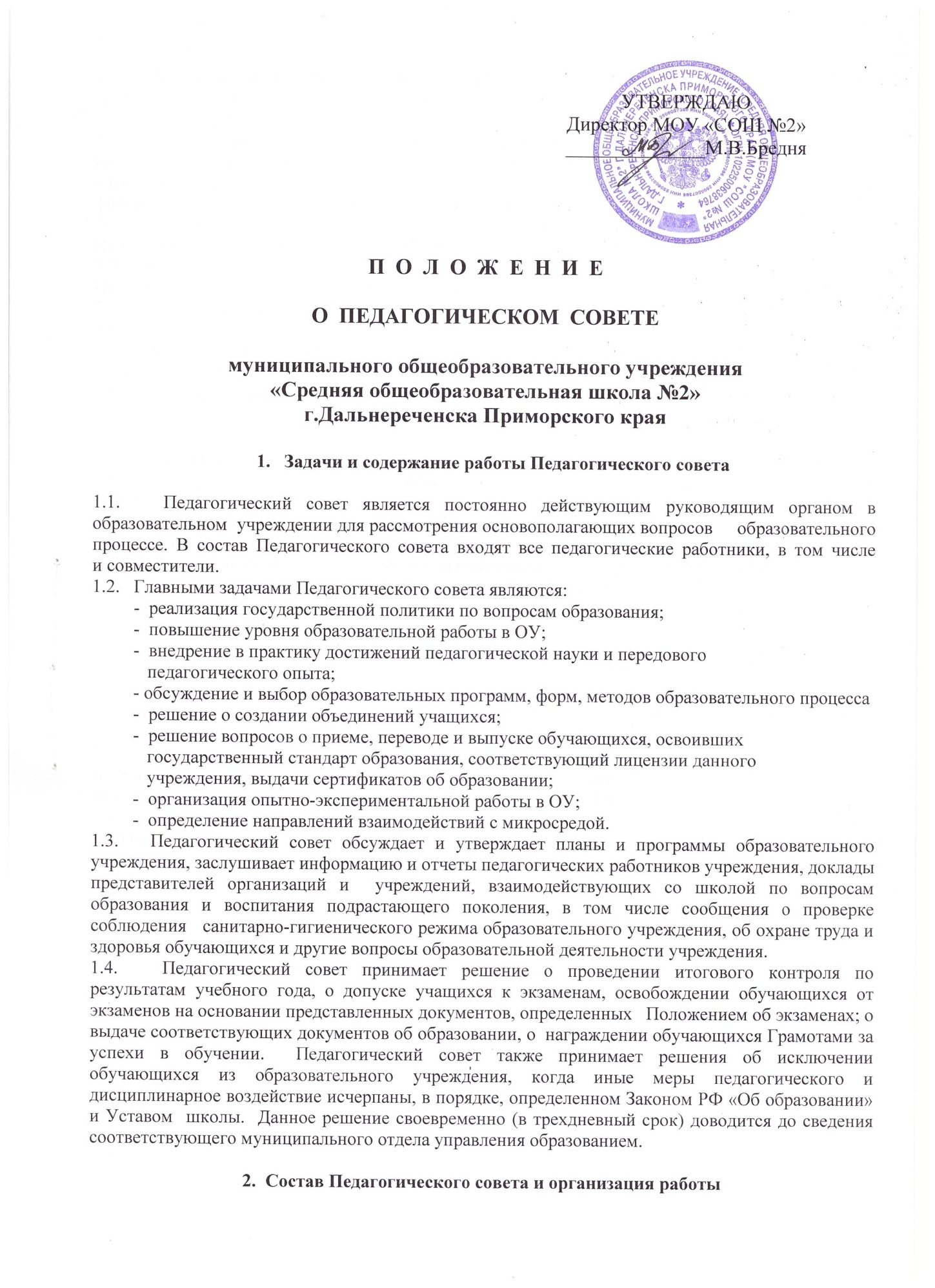 ПОЛОЖЕНИЕо проведении досуговых и внеклассных мероприятий(балы, дискотеки, вечера, праздники, утренники, слеты, экскурсии, спортивные соревнования и т.п.) в МБОУ «СОШ №2»1. ОБЩИЕ ПОЛОЖЕНИЯ.1. Данное Положение призвано урегулировать возникшие вопросы, связанные с проведением внеурочных мероприятий, не предусмотренных стандартом образования, включая их планирование, подготовку, проведение, оценку результатов.2. К числу внеурочных мероприятий, не предусмотренных стандартом образования, относятся:· общешкольные, классные, разновозрастные балы, дискотеки, вечера, утренники, праздники урожая, знаний, мира, творческие конкурсы, викторины, слеты, викторины, экскурсии, спортивные соревнования, а также иные мероприятия, отнесенные к перечисленным, приказом директора школы.3. Указанные внеурочные мероприятия включаются в общешкольный план мероприятий, который утверждается приказом директора школы. Отдельные мероприятия могут быть проведены по плану мероприятий МКУ «Управление образования».4. Общешкольный план внеурочных мероприятий готовится заместителем директора школы по воспитательной работе при участии классных руководителей и воспитателей, родителей (законных представителей), учащихся, обсуждается на педсовете школы, после чего представляется директору на утверждение.5. При включении в план общешкольных внеурочных мероприятий конкретного мероприятия, а также после его проведения, анализируя и оценивая это мероприятие, необходимо исходить из следующих показателей:а) целесообразность, определяемая:· местом в системе воспитательной работы;· соответствием поставленных задач конкретным особенностям класса;б) отношение учащихся, определяемое:· степенью их участия в подготовке и проведении мероприятия;· их активностью;· самостоятельностью;в) качество организации мероприятия, определяемое:· идейным, нравственным и организационным уровнем;· формами и методами проведения мероприятия;· ролью педагога.г) нравственно-этический потенциал взрослых и детей, определяемый:· оценкой роли взрослых;· оценкой роли учащихся.6. Оценка мероприятия производится на основе экспресс-опросов учащихся и педагогов в устной или письменной форме с краткой (на одном листе) фиксацией результатов опросов. Оценки детей и взрослых, педагогов даются раздельно. Опрос производится классными руководителями под руководством заместителя директора по воспитательной работе.7. За месяц до проведения мероприятия составляется план проведения, сценарий мероприятия, утвержденный заместителем директора по воспитательной работе.8. Директор школы не реже 1 раза в четверть заслушивает заместителя по воспитательной работе по вопросу выполнения плана мероприятий и вносит в этот план необходимые коррективы.9. При проведении внеклассного мероприятия классный руководитель не должен оставлять детей без внимания. Классный руководитель несет ответственность за подготовку мероприятия, его организацию и проведение, отвечает за жизнь и здоровье учащихся во время мероприятия, дисциплину и порядок в своем классе.10. При проведении выездных экскурсий, походов, выходов в музеи города, кинотеатр классный руководитель должен провести инструктаж по охране жизни и здоровья учащихся с письменной росписью учащихся, получивших инструктаж.11. Перед выездом класса за 2 недели классный руководитель уведомляет администрацию школы о планируемом внеклассном и(или) внешкольном мероприятии. На основе этого издается приказ по школе о выездном мероприятии класса.12. Согласно Уставу школы при проведении мероприятий (как в классе, так и в школе) учащимися могут приглашаться посторонние лица, не обучающиеся в школе на данный момент и пришедшие на данное мероприятие как сторонние наблюдатели или косвенные участники. В таком случае для них необходимо получить разрешение администрации и входной пропуск